г. Петропавловск-Камчатский	    «     » декабря 2019 годаО внесении изменений в приложение к приказу Агентства по внутренней политике Камчатского края от 04.07.2011 № 35-п «Об утверждении регламента внутренней организации Агентства по внутренней политике Камчатского края»В целях уточнения отдельных положений регламента внутренней организации Агентства по внутренней политике Камчатского краяПРИКАЗЫВАЮ:Внести в приложение к приказу Агентства по внутренней политике Камчатского края от 04.07.2011 № 35-п «Об утверждении регламента внутренней организации Агентства по внутренней политике Камчатского края» следующие изменения:слова «утвержденным постановлением Правительства Камчатского края от 05.02.2008 № 13-П» заменить словами «утвержденным постановлением Губернатора Камчатского края от 18.11.2019 № 82.»;в разделе 2:а) пункт 2.5. изложить в следующей редакции:«2.5. Организационное обеспечение деятельности руководителя осуществляется сотрудником КГУ «Центр по обеспечению деятельности Общественной палаты и Уполномоченных Камчатского края».»;3) в части 3.1. раздела 3 слова «возложенных на Агентства полномочий» заменить словами «возложенных на Агентство полномочий»;4) в разделе 5:а) часть 5.2. дополнить словами «Председателя Правительства - Первого вице-губернатора Камчатского края.»;б) абзац второй пункта 1 части 5.6 после слов «Губернатора Камчатского края» дополнить словами «Председателя Правительства – Первого вице-губернатора Камчатского края.»;в) часть 5.8. после слов «Губернатором Камчатского края» дополнить словами «Председателем Правительства – Первым вице-губернатором Камчатского края.»;г) часть 5.9. после слов «Губернатором Камчатского края» дополнить словами «Председателем Правительства – Первым вице-губернатором Камчатского края.»;5) в разделе 9:а) в наименовании после слов «поручений Губернатора Камчатского края» дополнить словами «, Председателя Правительства - Первого вице-губернатора Камчатского края»;б) после слов «поручений Губернатора Камчатского края» дополнить словами «, Председателя Правительства - Первого вице-губернатора Камчатского края».Настоящий приказ вступает в силу через 10 дней после дня его официального опубликования.Руководитель Агентства                                                                       И.В. Гуляев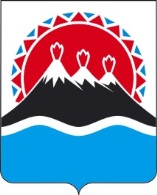 АГЕНТСТВО ПО ВНУТРЕННЕЙ ПОЛИТИКЕ КАМЧАТСКОГО КРАЯ ПРИКАЗ №       -пАГЕНТСТВО ПО ВНУТРЕННЕЙ ПОЛИТИКЕ КАМЧАТСКОГО КРАЯ ПРИКАЗ №       -п